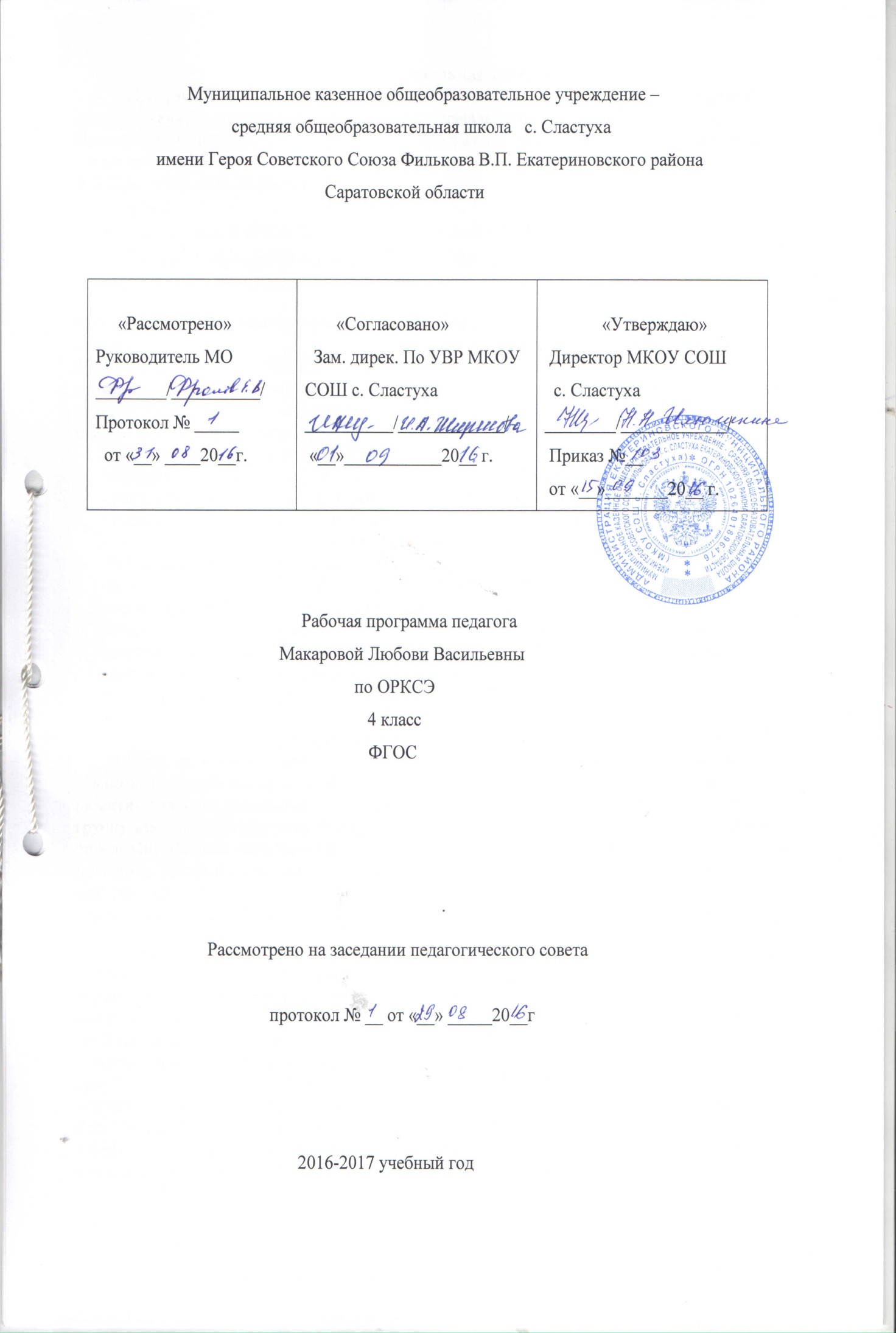 Пояснительная запискаПрограмма составлена в соответствии с требованиями Федерального государственного образовательного стандарта начального общего образования  на основе Примерной основной  образовательной программы начального общего образования,  обеспечена УМК для 1-4 клА.Я.Данилюка , А.В. Кураева и др.УМК: А.В. Кураев. Учебник Основы духовно-нравственной культуры народов России. Основы православной культуры. 4 класс.- М.: Просвещение, 2014 г., рекомендован Министерством образования и науки РФ.Цель и задачи комплексного учебного курса «Основы религиозных культур и светской этики»Цель учебного курса ОРКСЭ – формирование у младшего подростка мотиваций к осознанному нравственному поведению, основанному на знании и уважении культурных и религиозных традиций многонационального народа России, а также к диалогу с представителями других культур и мировоззрений. Задачи учебного курса ОРКСЭ:знакомство обучающихся с основами православной, мусульманской, буддийской, иудейской культур, основами мировых религиозных культур и светской этики; развитие представлений младшего подростка о значении нравственных норм и ценностей для достойной жизни личности, семьи, общества;обобщение знаний, понятий и представлений о духовной культуре и морали, полученных обучающимися в начальной школе, и формирование у них ценностно-смысловых мировоззренческих основ, обеспечивающих целостное восприятие отечественной истории и культуры при изучении гуманитарных предметов на ступени основной школы;развитие способностей младших школьников к общению в полиэтнической и многоконфессиональной среде на основе взаимного уважения и диалога во имя общественного мира и согласия.II. Общая характеристика учебного предмета	Одна из особенностей этой программы – формулирование целей изучения курса «Основы религиозных культур и светской этики. Основы светской этики» в виде линий развития личности школьника средствами этого курса. Под линией развития мы понимаем группу взаимосвязанных умений по работе с содержанием, позволяющих человеку решать определённый класс жизненно-практических задач. Иными словами, это наш вариант ответа на вопрос, который часто задают дети в школе: «Зачем изучать этот предмет? Где он может мне пригодиться?» Линии развития как цели изучения данного курса определяются во взаимосвязи с линиями развития предметов «Окружающий мир» и «Обществознание».	Обозначая цели через линии развития, мы облекаем требования федерального государственного образовательного стандарта к результатам освоения основной образовательной программы по этому предмету в более понятные ребёнку формулировки с ясной структурой. Использование доступных для детского восприятия формулировок необходимо для осознания детьми нравственных правил и реальных действий в соответствии с этими правилами. Основы светской этики»  имеют своё начало в курсе «Окружающий мир» для 1–4 классов. Он направлен на формирование целостной картины мира (познавательные результаты) и умения вырабатывать своё отношение к миру (личностные результаты). Использованный в этом курсе деятельностный подход позволяет не только познакомиться с окружающим миром и найти ответы на интересующие ребёнка вопросы, но и освоить важнейшие понятия и закономерности, позволяющие объяснить устройство мира.Описание места учебного предмета в учебном плане.В соответствии с федеральным базисным учебным планом, курс «Основы религиозных культур и светской этики. Основы светской этики»  изучается в 4–5 классах по одному часу в неделю. Общий объём учебного времени составляет 34 часа. Особое место занимают проекты и практические работы. Они предполагают как совместную, так и самостоятельную работу учащихся по созданию несложных моделей.IV. Описание ценностных ориентиров учебного предмета.Ценность жизни – признание человеческой жизни и существования живого в природе в целом как величайшей ценности, как основы для подлинного экологического сознания.      Ценность природы, основанная на ценности жизни, на осознании себя частью природного мира, живой и неживой природы. Любовь к природе означает прежде всего бережное отношение к ней как к среде обитания, а также переживание чувства красоты, гармонии, осознание совершенства природы, желание сохранить и приумножить её богатство.    Ценность человека как разумного существа, стремящегося к добру и самосовершенствованию, означающая необходимость соблюдения здорового образа жизни в единстве его составляющих: физическом, психическом и социально-нравственном здоровье.     Ценность добра – направленность человека на развитие и сохранение жизни, через сострадание и милосердие как проявление высшей человеческой способности – любви.    Ценность истины – ценность научного познания как части культуры человечества, разума, понимания сущности бытия, мироздания.     Ценность семьи как первой и самой значимой для развития ребёнка социальной и образовательной среды, обеспечивающей преемственность культурных традиций народов России от поколения к поколению и тем самым жизнеспособность российского общества.     Ценность труда и творчества как естественного условия человеческой жизни, нормального существования личности и общества.     Ценность свободы как свободы выбора человеком своих мыслей и поступков, но свободы, естественно ограниченной нормами, правилами, законами общества, членом которого всегда по всей социальной сути является человек.     Ценность социальной солидарности как признание прав и свобод человека, обладание чувствами справедливости, милосердия, чести, достоинства по отношению к себе и к другим людям.     Ценность гражданственности – осознание человеком себя как члена общества, представителя народа, страны, государства.    Ценность патриотизма – одно из проявлений духовной зрелости человека, выражающееся в любви к России, народу, малой родине, в осознанном желании служить отечеству.    Ценность человечества – осознание человеком себя как части мирового сообщества, для существования и прогресса которого необходимы мир, сотрудничество народов и уважение к многообразию их культур.V.  Планируемые результаты.Личностными результатами изучения данного курса должны быть следующие умения школьников:–  оценивать жизненные ситуации и поступки людей с точки зрения общепринятых норм и ценностей, отделять поступки человека от него самого;–  объяснять и обосновывать с точки зрения общепринятых норм и ценностей, какие поступки считаются хорошими и плохими;–  самостоятельно определять и формулировать самые простые, общие для всех людей правила поведения (основы общечеловеческих нравственных ценностей);–  опираясь на эти правила, делать выбор своих поступков в предложенных ситуациях;–  чувствовать ответственность за свой выбор; понимать, что человек всегда несёт ответственность за свои поступки;–  средством достижения этих результатов служит учебный материал и задания учебников, направленные на реализацию 1-й и 2-й линий развития школьников.Метапредметными результатами  изучения курса должны быть перечисленные ниже универсальные учебные действия (УУД) – регулятивные, познавательные и коммуникативные.Регулятивные УУД:–  самостоятельно формулировать цели урока после предварительного обсуждения;–  совместно с учителем обнаруживать и формулировать учебную задачу (проблему);–  совместно с учителем составлять план решения проблемы;–  работая по плану, сверять свои действия с целью и при необходимости исправлять ошибки с помощью учителя;–  в диалоге с учителем вырабатывать критерии оценки и оценивать свою работу и работу других учащихся.Средства формирования регулятивных УУД – это технология проблемного диалога на этапе изучения нового материала и технология оценивания образовательных достижений (учебных успехов).Познавательные УУД:–  ориентироваться в своей системе знаний: самостоятельно предполагать, какая информация понадобится для решения учебной задачи в один шаг;–  отбирать необходимые для решения учебной задачи источники информации среди предложенных учителем словарей, энциклопедий, справочников и других материалов;–  добывать новые знания: извлекать информацию, представленную в разных формах (текст, таблица, схема, рисунок и др.);–  читать вслух и про себя тексты учебников и при этом вести «диалог с автором»(прогнозировать будущее чтение; ставить вопросы к тексту и искать ответы; проверять себя); отделять новое от известного; выделять главное; составлять план;–  перерабатывать полученную информацию: сравнивать и группировать факты и явления; определять причины явлений и событий;–  перерабатывать полученную информацию: делать выводы на основе обобщения знаний;–  преобразовывать информацию из одной формы в другую: составлять простой план учебно-научного текста;–  преобразовывать информацию из одной формы в другую: представлять информацию в виде текста, таблицы, схемы.Средства формирования познавательных УУД – это учебный материал и задания учебников, направленные на реализацию 1-й линии развития, а также технология продуктивного чтения.Коммуникативные УУД:–  доносить свою позицию до других людей: оформлять свои мысли в устной и письменной речи с учётом своих учебных и жизненных речевых ситуаций;–  доносить свою позицию до других людей: высказывать свою точку зрения и обосновывать её, приводя аргументы;–  слушать других людей, рассматривать их точки зрения, относиться к ним с уважением, быть готовым изменить свою точку зрения;–  договариваться с людьми: сотрудничать в совместном решении задачи, выполняя разные роли в группе.Средства формирования коммуникативных УУД – это технология проблемного диалога (побуждающий и подводящий диалог), работа в малых группах.Предметными результатами изучения курса должны быть знания и умения, перечисленные ниже.К 1-й линии развития относятся следующие из них:–  определять и объяснять своё отношение к общественным нормам и ценностям(нравственным, гражданским, патриотическим, общечеловеческим);–  излагать своё мнение по поводу значения светской и религиозной культуры в жизни отдельных людей и общества;–  знать основные понятия религиозных культур, их особенности и традиции, историю их возникновения в мире и в России;–  устанавливать взаимосвязи между определённой светской или религиозной культурой и поведением людей, мыслящих в её традициях;–  проявлять уважение к любой вере или к отсутствию её (за исключением тоталитарных сект, направленных на разрушение и подавление личности);–  осознавать сходство некоторых важных духовно-нравственных оснований разных религий при их существенных отличиях. Ко 2-й линии развития относятся следующие знания и умения:–  строить толерантные отношения с представителями разных мировоззрений и культурных традиций;–  делать свой выбор в учебных моделях общественно значимых жизненных ситуаций и отвечать за него;–  договариваться с людьми, предотвращая или преодолевая конфликты в учебных моделях жизненных ситуаций;–  осознавать разницу между «внутренней искренней верой» и «внешнимобрядоверием»;–  на самом простом уровне различать традиционные религии и тоталитарные секты.Диагностика успешности достижения этих результатов осуществляется прежде всего в ходе проектной работы учащихся. Основной способ диагностики – рефлексивная самооценка каждого ребёнка (по знаниям и умениям каждой из линий развития) и коллективная оценка детьми друг друга под руководством учителя. Дополнительный способ диагностики – экспертная оценка учителем в результате наблюдения за деятельностью учащихся при осуществлении проектов и представлении их классу.VI. Содержание  учебного курса ОРКСЭ модуль «Основы православной культуры»Введение. Россия – Наша Родина. (1 час)  Духовные ценности и нравственные идеалы в жизни человека и общества. Основы православной культуры. (27 часов) Введение в православную духовную традицию. Особенности восточного христианства. Культура и религия. Во что верят православные христиане. Добро и зло в православной традиции. Золотое правило нравственности. Любовь к ближнему. Отношение к труду.  Долг и ответственность. Милосердие и сострадание. Православие в России. Православный храм и другие святыни. Символический язык православной культуры: христианское искусство (иконы, фрески, церковное пение, прикладное искусство), православный календарь. Праздники. Христианская семья и её ценностиДуховные традиции многонационального народа России (6 часов) Любовь и уважение к Отечеству. Патриотизм многонационального и многоконфессионального народа России.Срок реализации рабочей учебной программы 2014/2015 учебный  год.Краткое описание деятельностной технологии как основного метода обучения.Деятельностная технология обеспечивает творческое усвоение знаний учащимися посредством специально организованного учителем диалога. Учитель сначала в побуждающем или подводящем диалоге помогает ученикам поставить учебную проблему, т.е. сформулировать тему урока или вопрос для исследования, тем самым вызывая у школьников интерес к новому материалу, формируя познавательную мотивацию. Затем посредством побуждающего или подводящего диалога учитель организует поиск решения, или «открытие» нового знания. При этом достигается подлинное понимание учениками материала, ибо нельзя не понимать то, до чего додумался сам.I этап    Постановка проблемы – это этап формулирования темы урока   или  вопроса для исследования. II этап   Поиск решения – этап формулирования нового знанияIIIэтап  Создание продукта – это получение нового знания через самостоятельный поиск решения.VII. Требования к оцениванию.Для контроля и оценки знаний и умений по предмету используется индивидуальная и фронтальная устная проверка, различные письменные работы, которые не требуют развернутого ответа с большой затратой времени, а также самостоятельные практические работы с картами, приборами, моделями, лабораторным оборудованием.Фронтальный опрос проводится как беседа-диалог, в котором участвуют учащиеся всего класса. Учитель подготавливает серию вопросов по конкретной теме курса, на которые учащиеся дают короткие обоснованные ответы. Поскольку основная цель таких контрольных бесед – проверка осознанности усвоения учебной программы, это определяет необходимость подбора таких вопросов, которые проверяют не только знания фактического материала, но и умение сопоставить факты, выбрать альтернативу, сравнить, проанализировать, найти причину явлений и т.п.Индивидуальный устный опрос также имеет свои специфические особенности. Следует выделить следующие формы индивидуального опроса: рассказ-описание и рассказ-рассуждение.Рассказ-описание. Ученик дает последовательное, логическое описание объекта или явления окружающего миры, раскрывающее их существенные признаки и свойства. При оценке этого вида рассказа учитываются полнота раскрытия вопроса, выделение наиболее существенных признаков объекта, логичность изложения, передача своего отношения к описываемому предмету. Положительной оценкой заслуживает желание ученика отступить от текста учебника, не повторять его дословно, а высказать мысль своими словами, привести собственные примеры из жизненного опыта. Особо отмечается использование дополнительной литературы и иллюстрированного материала, самостоятельно выполненных рисунков и схем.Рассказ-рассуждениепроверяет умение учащегося самостоятельно обобщить полученные знания, правильно установить причинно-следственные, пространственные и временные связи, использовать приобретенные знания в нестандартной ситуации с применением схем, таблиц, диаграмм и т.п. Этот вид опроса важен для проверки уровня развития школьника, сформированности логического мышления, воображения, связной речи-рассуждения.При письменной проверке знаний используются такие контрольные работы, которые не требуют полного, обстоятельного письменного ответа, что связана с недостаточными возможностями письменной речи младших школьников. Целесообразны также тестовые задания по нескольким вариантам на поиск ошибки, выбор ответа, продолжение или исправление высказывания и др.Специфической формой контроля, сочетающей в себе элементы как устного, так и письменного опроса является работа с приборами, лабораторным оборудованием, моделями. Эта форма контроля используется в основном на уроках, формирующих естественнонаучные представления детей. Основная цель этих проверочных работ – определение уровня развития умений школьников работать с оборудованием, планировать наблюдение и опыт, вести самостоятельно практическую работу.VIII. Материально-техническое обеспечение курсаГлавная цель курса по изучению основ религиозных культур и светской этики – формирование российской гражданской идентичности младшего школьника посредством его приобщения к отечественной религиозно-культурной традиции. Реализация этой цели ставит перед учителем задачи, решения которых можно добиться при соответствующем материально-техническом обеспечении. Для изучения курса «Основы религиозных культур и светской этики», должны быть в наличии следующие объекты и средства материально-технического обеспечения:оборудование: ученические столы и стулья по количеству учащихся, учительский стол, шкафы для хранения учебников, дидактических материалов, пособий и пр., настенные доски для вывешивания иллюстративного материала;технические средства обучения (предметы и устройства, которые выполняют информационную, управляющую, тренирующую, контролирующие функции в учебно-воспитательном процессе)классная доска с набором приспособлений для крепления таблиц, картинок; демонстрационное оборудование, предназначенное для одновременной демонстрации изучаемых объектов и явлений группе обучаемых и обладающее свойствами, которые позволяют видеть предмет или явление (компьютер/компьютеры, телевизор, музыкальный центр, включающий в себя устройство для воспроизведения аудиокассет, CD и DVD, мультипроектор, диапроектор, экспозиционный экран и др.);вспомогательное оборудование и устройства, предназначенные для обеспечения эксплуатации учебной техники, удобства применения наглядных средств обучения, эффективной организации проектной деятельности, в т.ч. принтер, сканер, фото- и видеотехника (по возможности) и др.;экранно-звуковые пособия, передающие содержание образования через изображение, звук, анимацию и кинестикуэлектронное пособие к каждому модулю курса «Основы религиозных культур и светской этики»;дополнительные мультимедийные (цифровые) образовательные ресурсы, интернет-ресурсы, аудиозаписи, видеофильмы, слайды, мультимедийные презентации, тематически связанные с содержанием курса;библиотечный фонд (книгопечатная продукция)учебно-методические комплекты, обеспечивающие изучение/преподавание учебного курса «Основы религиозных культур и светской этики»  (комплексная программа, учебные пособия для учащихся, методическая литература для учителя и др.);нормативные документы, регламентирующие взаимоотношения государства и религиозных организаций, а также отражающие  правовые основы изучения в учреждениях системы общего образования основ религиозных культур и светской этики;специальные дополнительные пособия для учителей и литература, предназначенная для оказания им информационной и методической помощи (учебники по религиоведению, культурологии, книги для учителя по истории, обществознанию, мировой художественной культуре, истории религий, окружающему миру, литературе и др.); научно-популярные книги, содержащие дополнительный познавательный материал развивающего характера по различным темам курса;хрестоматийные материалы, включающие тексты художественных произведений, тематически связанные с содержанием курса;документальные источники (фрагменты текстов исторических письменных источников, в том числе и религиозных, дающих целостное представление об историческом развитии ведущих религий мира); энциклопедическая и справочная литература (философские и религиоведческие словари, справочники по теории и истории религий, биографии религиозных деятелей и значимых персоналий и др.);религиозная литература (произведения, составляющие «золотой фонд» мировой религиозной мысли; книги, содержащие актуальную информацию о событиях, происходящих в религиозной сфере жизни общества);художественные альбомы, содержащие иллюстрации к основным разделам курса	Наглядные пособия: печатные пособия, в т.ч. картографические издания, иллюстративные материалы, включая портреты       выдающихся людей России.Оборудование для мультимедийных демонстраций; компьютер, медиапроектор,  интерактивная доска, система голосования/ тестирования. Ссылки на Интернет-ресурсы:Сайт ОС «Школа 2100»http://www.school2100.ru/uroki/elementary/Сайт «Светочъ» православная вера в презентациях  http://www.svetoch-opk.ru/Используемые мультимедийные продукты: ЭОР. 1С: Школа. Игры и задачи, 1– 4 классы;(СД-Диск): «Основы православной культуры»Учебно-тематическое планирование по  «ОПК»Количество часов в неделю – 1Количество часов в год – 34Календарно-тематическое планирование по  ОПК  4 классСписок литературыДля учащихся:  Кураев А. В. Основы религиозных культур и православной этики. Основы православной культуры. 4-5 классы. Учебное пособие для общеобразовательных учреждений –  Москва «Просвещение», 2010.Основы религиозных культур и светской этики. Основы православной культуры. 4-5 классы: электронное учебное пособие. (CD-Диск)Для учителя Основы религиозных культур и светской этики. Книга для учителя. 4-5 классы: справ. Материалы для общеобразовательных учреждений; под ред. Тишкова В.А., Шапошниковой Т.Д. – М.: Просвещение, 2010 – 239 с. Данилюк А.Я. Основы религиозных культур и светской этики. Программы общеобразовательных учреждений 4-5 классы. – М.: Просвещение, 2010 – 24 с.Основы религиозных культур и православной этики. Основы православной культуры. Методические рекомендации для учителей. Г.Чебоксары «Новое время», 2010Для родителей Данилюк А.Я. Основы религиозных культур и православной этики. Основы православной культуры. Книга для родителей. Москва «Просвещение», 2010.№ п/пРазделы, темыКол-во часов 1.Введение 12.Основы православной культуры. 27Духовные традиции многонационального народа России 6Всего:Всего:34№ ДатапланДата фактТема урокаХарактеристика видов деятельности обучающихся Корректи-ровкаВведение (1 ч)Введение (1 ч)Введение (1 ч)Введение (1 ч)Введение (1 ч)Введение (1 ч)0909Введение. Россия – наша Родина- знать понятия ценности, идеалы. Уметь определять эти понятия в литературе- иметь представление для чего существуют культурные традицииПрезентация «Как работать с учебником» Презентация «Россия  - наша Родина» http://www.svetoch-opk.ru/Основы православной культуры. (27 часов)Основы православной культуры. (27 часов)Основы православной культуры. (27 часов)Основы православной культуры. (27 часов)Основы православной культуры. (27 часов)Основы православной культуры. (27 часов)1609Культура и религияЗнать:-для чего человеку необходима религия;-что Религия дает человеку;-как Культура и Религия взаимодействует друг с другом;-когда человек считается культурным.2309Человек и Бог в православии- знать почему Бога называют Творцом;-понимать выражение «вездеприсутствие Бога3009Православие и молитва-знать: почему христиане называют Бога «Отче», то есть «Отец»;-что такое молитва;-почему молитву «Отче наш» еще называют Господней молитвой;0710Библия и Евангелие- знать: почему Библию называют «Книга книг»;-как переводится слово Евангелие;-как зовутся авторы книг Ветхого Завета и  Нового Завета1410Проповедь Христа- знать:что заповедал делать Иисус Христос, чтобы зло не разрасталось в мире;-что составляет истинное богатство христианина;-кого учил любить Иисус Христос2110Христос и Его Крест- знать :почему именно смерть Иисуса Христа имеет такое значение для человечества;-что, по мнению верующего человека, находится за порогом смерти2810Пасха- знать:с каким событием связан праздник Пасхи;-почему Христа называют Спасителем;-что символизирует яйцо1111Контроль знаний- знать: как должен относиться православный человек к людям других религий;-кому в первую очередь должен помогать православный человек;-уметь отвечать на вопросы.1811Православное учение о человеке- знать:как человек может сделать свою душу богаче;-в чем главное отличие человека от животного;-зачем Бог даровал человеку свобода2511Совесть и раскаяние- знать :что помогает человеку различать добро и зло;-кто является свидетелем любого недоброго поступка человека0212Заповеди- знать: почему заповеди ещё называют Законом Моисеевым0912Милосердие- знать, что каждый милосердный поступок — это ступень лестницы, ведущей к небесам.1612Золотое правило этики- знать:почему нельзя осуждать, сплетничать;2312Храм - знать значение слов:храм, собор, церковь, часовня, алтарь, канон.1301Икона - знать:историю развития древнерусской иконописи;- чем икона отличается от картины2001Творческие работы учащихся- уметь представлять собственный проект2701Контроль знаний- уметь составлять кроссворды0301Как христианство пришло на Русь- знать: как связано понятие Святая Русь с крещением Руси;-зачем люди крестят детей1002Подвиг- знать: можно ли считать «мученичество», которое человек принял за свою веру, подвигом;-уметь приводить примеры подвига.1702Заповеди блаженства- знать: в чем главное отличие заповедей Ветхого Завета от заповедей блаженства2402Зачем творить добро?- знать: зачем Христос пришел в мир;-когда человек может испытать «духовную радость»0303Чудо в жизни христианина- знать:что в жизни христианина может быть названо чудом1003Православие о  Божием суде- знать:что такое для православного христианина вечная жизнь;-влияет ли земная жизнь на жизнь человека в вечности;-как определятся судьба человека в вечности;-одинаковый ли смысл в православии имеют  слова «бессмертие» и «вечная жизнь»1703Таинство Причастия- знать:от какого слова образовано слово «причастие»;-зависит ли действие причастия на человека от его душевного состояния;-что изменяется в людях, которые чаще причащаются2403Монастырь - знать: для чего люди уходят в монастырь;-что в монастыре  для монаха важнее всего;-как проявляется религиозное призвание.0704Отношение христианина к природе- знать:как может проявляться  «образ Божий» в человеке по отношению к природе;-должен ли человек быть ответственным за окружающий его мир.1404Христианская семья- знать: почему надо слушаться родителей;-уметь жить в семье по христианским заповедям.Духовные традиции многонационального народа России (6 часов)Духовные традиции многонационального народа России (6 часов)Духовные традиции многонационального народа России (6 часов)Духовные традиции многонационального народа России (6 часов)Духовные традиции многонационального народа России (6 часов)Духовные традиции многонационального народа России (6 часов)2104Защита Отечества- уметь различать приводить примеры понятия справедливая и несправедливая война;- знать имена защитников Отечества и их подвиги.2804Христианин в труде- знать:заповеди, данные людям в раю;-земной труд должен:Быть честным пред людьми  и  Богом;-христианин трудится и работает для того, чтобы:Приблизится к Богу,  стараясь делать те дела,  которые Богу угодны.-уметь выбирать нравственные формы поведения, сопоставляя их с нормами религиозной культуры и давать им оценку.0505Любовь и уважение к Отечеству- знать понятияОтечество, Любовь, Уважение, Патриотизм.-уметь толерантно относится к представителям разных мировоззрений и культурных традиций, вести диалог, признавать возможность существования различных точек зрения и права  иметь свою собственную; излагать своё мнение и аргументировать свою точку зрения и оценку событий1205Творческие работы обучающихся- уметь самостоятельно  работать, работать в группах, планировать свою  деятельность.-уметь представлять проект.1905Творческие работы обучающихся- уметь представлять проект.- уметь отвечать на вопросы оппонентов;- иметь собственное представление по изученным темам.2605Обобщение курса за годУметь защищать проекты, презентации.Знать: правила составления презентаций, требования к оформлению и ее защите.                                              Уметь: подготовить проект  в соответствии с требованиями, комментировать его, отвечать на вопросы по содержанию проекта.